Федеральное государственное бюджетное образовательное учреждение высшего образования «Красноярский государственный медицинский университет имени профессора В. Ф. Войно-Ясенецкого» Министерства здравоохранения Российской ФедерацииКафедра детских болезней с курсом ПОФакультетская педиатрия, эндокринология Рабочая тетрадь студентаТема № 3: «Спазмофилия. Гипервитаминоз D.»Для студентов 4 курса,  специальности 31.05.02 Педиатрия (очная форма обучения)Ф.И.О. ____________________________________________________________Группа ____________________________________________________________2021 гРабочая тетрадь составлена в соответствии с рабочей программой дисциплины «Факультетская педиатрия, эндокринология» для специальности 31.05.02 Педиатрия (очная форма обучения) и предназначена для аудиторной и внеаудиторной работы студентов. Рабочая тетрадь обеспечивает максимальную активность студентов во время практических занятий. Заполнение рабочей тетради способствует качественному и системному усвоению получаемой информации, корректности и упорядоченности ее фиксации, что позволяет студентам овладеть необходимым уровнем знаний, умений и навыков по изучаемой теме. Работая с данной тетрадью, студенты получают целевую установку на самостоятельное изучение учебной и дополнительной литературы, их внимание акцентируется на вопросах, которые имеют важное прикладное значение для последующего обучения. Тетрадь составлена с учетом современных рекомендаций в области педиатрии. ЗАДАНИЯ ДЛЯ САМОСТОЯТЕЛЬНОЙ РАБОТЫЗадание для исходного контроля знанийТЕСТОВЫЙ КОНТРОЛЬВыберите один правильный вариант ответа1. ПОДЕРГИВАНИЯ МЫШЦ ПОЛОВИНЫ ЛИЦА, ВЫЗЫВАЕМЫЕ ПОКОЛАЧИВАНИЕМ ПО МЕСТУ ВЫХОДА ЛИЦЕВОГО НЕРВА С СООТВЕТСТВУЮЩЕЙ СТОРОНЫ, НАЗЫВАЕТСЯ СИМПТОМОМ Ответ 1: Хвостека; Ответ 2: Труссо; Ответ 3: Маслова; Ответ 4: Луста; Ответ 5: Эрба; 2. ВЫЗЫВАЕМОЕ МЫШЕЧНОЕ СОКРАЩЕНИЕ, НАПОМИНАЮЩЕЕ ПОЛОЖЕНИЕ «РУКИ АКУШЕРА», НАЗЫВАЕТСЯ СИМПТОМОМ Ответ 1: Хвостека; Ответ 2: Труссо; Ответ 3: Маслова; Ответ 4: Луста; Ответ 5: Эрба; 3. ВЫЗЫВАЕМАЯ УКОЛОМ В ПЯТКУ ОСТАНОВКА ДЫХАНИЯ ПРИ ЛАТЕНТНОЙ СПАЗМОФИЛИИ НАЗЫВАЕТСЯ СИМПТОМОМ Ответ 1: Хвостека; Ответ 2: Труссо; Ответ 3: Маслова; Ответ 4: Луста; Ответ 5: Эрба; 4. ЗАПОДОЗРИТЬ У РЕБЕНКА СКРЫТУЮ (ЛАТЕНТНУЮ) ТЕТАНИЮ МОЖНО ПО ТАКИМ КЛИНИЧЕСКИМ ПРОЯВЛЕНИЯМ, КАК Ответ 1: вялость, снижение аппетита; Ответ 2: беспокойство, частые вздрагивания; Ответ 3: адинамия, снижение мышечного тонуса;Ответ 4: периодически повторяющиеся судороги;  5.  В СРЕДНЕМ СУММАРНАЯ ДОЗА ВИТАМИНА Д, ПРИ КОТОРОЙ УЖЕ ВОЗМОЖНО РАЗВИТИЕ ГИПЕРВИТАМИНОЗА Д, СОСТАВЛЯЕТОтвет 1: 10 000 МЕ и более; Ответ 2: 100 000 МЕ и более; Ответ 3: 1 000 000 МЕ и более;Ответ 4: 10 000 000 МЕ и более; 6.  ПРОБА СУЛКОВИЧА ИСПОЛЬЗУЕТСЯ ДЛЯ ОПРЕДЕЛЕНИЯ Ответ 1: содержания кальция в крови; Ответ 2: содержания фосфатов в моче; Ответ 3: содержания кальция в моче;Ответ 4: содержания сахара в моче; 7. ИЗ РАЦИОНА БОЛЬНЫХ ГИПЕРВИТАМИНОЗОМ Д НЕОБХОДИМО ИСКЛЮЧИТЬ Ответ 1: сахар; Ответ 2: мясо; Ответ 3: соки; Ответ 4: хлеб; Ответ 5: творог;8. ДЛЯ ХРОНИЧЕСКОГО ГИПЕРВИТАМИНОЗА Д ХАРАКТЕРНЫМ ЯВЛЯЕТСЯ НАЛИЧИЕ ТАКИХ СИМПТОМОВ, КАК Ответ 1: повышенный аппетит, повышенная возбудимость; Ответ 2: потеря аппетита, вялость, запор;Ответ 3: положительные симптомы Хвостека, Труссо, Люста; Ответ 4: ларингоспазм, карпопедальный спазм; 9. ПРИ ЛАТЕНТНОЙ ФОРМЕ СПАЗМОФИЛИИ У БОЛЬНОГО МОЖНО ВЫЯВИТЬ Ответ 1: угнетение сухожильных рефлексов и мышечную гипотонию; Ответ 2: вялость, запоры; Ответ 3: ларингоспазм; Ответ 4: положительные симптомы Хвостека, Труссо, Люста;Ответ 5: карпопедальный спазм; 10.  ПРИ ПРИСТУПЕ ТЕТАНИИ ОСНОВНЫМ МЕТОДОМ ЛЕЧЕНИ ЯВЛЯЕТСЯ Ответ 1: парентеральное введение противосудорожных препаратов;Ответ 2: внутривенное введение магния сульфата; Ответ 3: внутривенное введение глюконата кальция;Ответ 4: прием внутрь витамина Д и препаратов кальция;Задание для актуализации знанийЗАДАНИЕ 1 Ответьте на поставленные вопросы1. Опишите причины развития спазмофилии у детей раннего возраста2. Опишите патогенез спазмофилии3. Подпишите под рисунками соответствующие названия симптомов, определяемых при латентной спазмофилии и опишите их4. Опишите проявления судорожного синдрома при различных вариантах явной спазмофилии5. Опишите возможный исход при различных вариантах явной спазмофилии6. Опишите характерные изменения в биохимическом анализе крови при спазмофилии7. Заполните таблицу, указав дозы 10% (100 мг/мл) раствор кальция глюконата, используемые для нормализации уровня кальция в крови при гипокальциемических судорогах для внутривенного медленного введения детям в зависимости от возраста.8. Назовите возможные причины гипервитаминоза D у детей раннего возраста9. Опишите процесс нарушения обмена кальция  при гипервитаминозе D10. Опишите прямое токсическое действие на клетки избытка витамина D 11. Перечислите клинические проявления острой D-витаминной интоксикации12. Перечислите клинические проявления хронической D-витаминной интоксикации13. Опишите параклинические методы диагностики гипервитаминоза D и ожидаемые результаты, характерные для гипервитаминоза D14. Перечислите методы лечения гипервитаминоза D15. Перечислите принципы диеты при гипервитаминозе DЗадание 2Решите ситуационные задачиЗадача № 1Ребенок 7 месяцев поступил в приемное отделение детской больницы. Мать предъявляет жалобы на повторяющиеся судороги у ребенка. Из анамнеза известно: ребенок от первой беременности. Массой тела при 3500 г. На грудном вскармливании до 3 месяцев, затем переведен на кормление смесью "Нестажен" и манную кашу, которую получает до 300-400 мл в день. С 6 месяцев диагностирован рахит, но лечение витамином Д начал получать только в течение последних 3-х дней. В сутки ребенок получал по 4000 МЕ витамина Д. Последние дни у ребенка стали отмечаться повышенная возбудимость, плохой сон. Судороги начались на фоне плача в виде вытягивания конечностей, запрокидывания головы, продолжались в течение 1 минуты, прошли самостоятельно. Была вызвана бригада «скорой помощи». До ее приезда судороги повторились еще раз. Объективно: масса тела 8500 г, длина 65 см. Тургор тканей снижен. Затылок уплощен. Края большого родничка размягчены. Выражены лобные и теменные бугры. Грудная клетка уплощена, нижняя апертура развернута, выражена гаррисонова борозда, пальпируются "четки". Границы относительной сердечной тупости в норме. ЧСС – до 130 уд/мин. Тоны сердца ясные, чистые. В легких дыхание пуэрильное, хрипов нет. Живот – «лягушачий», отмечается расхождение прямых мышц живота. Печень выступает из-под края реберной дуги на 3 см, селезенка - на 2 см. Напряжение икроножных мышц, симптом «руки акушера», периодически тонические судороги.1.	Поставьте предварительный диагноз и обоснуйте его2.	Назначьте обследование данному ребенку и опишите ожидаемые результаты3.	Назовите заболевания, с которыми необходимо проводить дифференциальную диагностику4.	Окажите неотложную помощь5.	Назначьте дальнейшее лечениеЗадача № 2Мальчик А., 8 месяцев, поступил в приемный покой детской больницы по поводу судорог тонико-клонического характера. Из анамнеза известно: ребенок от молодых, здоровых родителей, родился в срок. Масса при рождении 3850 г, длина 50 см. Оценка по шкале Апгар 7/8. К груди приложен в 1-е сутки. Грудное вскармливание до 1,5 меся¬цев, затем - искусственное. С 6 месяцев диагностирован рахит. Назначено лечение витамином Д (вигантол по 10 капель в день). Последний месяц ребенок живет у бабушки в деревне. Вскармливается  в основном коровьим молоком, приготовленными на нем кашами, творогом. Большую часть светлого времени дня проводит на улице.  Бабушка дает вигантол по 10 кап х 3 раза в день. Кроме этого бабушка дает ребенку во время каждого кормления по 1 чайной ложке рыбьего жира. В последние 3 дня у ребенка отмечались беспокойство, повышенная возбудимость, отказ от еды, 3-х кратная рвота, запоры, редкое мочеиспускание. Ребенок резко похудел за последнюю неделю. В настоящее время масса тела – 7950 г.Объективно: бледность, выраженная сухость кожных покровов, слизистых, гиперестезия, тахикардия, приглушенность сердечных тонов, судорожная готовность. Общий анализ крови: Нb - 92 г/л, Эр – 3,6 х 1012/л, ЦП – 0,8, Лейк - 7,6 x 109/л, п/я - 2%, с - 31%, э - 2%, л - 56%, м - 9%, СОЭ - 6 мм/час.Биохимический анализ крови: общий белок – 58 г/л, кальций – 3,9 ммоль/л, калий – 4,1 ммоль/л, натрий – 139 ммоль/л, фосфор – 0,6 ммоль/л.1. Поставьте и обоснуйте диагноз2.	Назначьте дополнительное обследование данному ребенку и опишите ожидаемые результаты3.	Дайте рекомендации по вскармливанию этого ребенка с учетом его возраста и тяжести заболевания4.	Назначьте лечение5.	Укажите, нужно ли ребенку в дальнейшем назначать витамин D и если – да, то по какой схемеЗадание № 3Выполните УИРС Выберите тему для более углубленного ознакомления с изучаемой патологией, напишите реферат или сделайте презентацию в ppt:Дифференциальная диагностика судорожного синдрома у детей раннего возраста. Регуляция форфорно-кальциевого обмена у детей. Особенности диеты при спазмофилии у детей первого года жизни. Особенности диеты при гипервитаминозе Д у детей первого года жизни. Диспансеризация и возможности вакцинопрофилактики при спазмофилии и гипервитаминозе D.СПИСОК ЛИТЕРАТУРЫШабалов, Н. П. Детские болезни [Электронный ресурс] : учебник : в 2 т. - 8-е изд., перераб. и доп. - СПб. : Питер, 2017. - Т. 1. - 880 с. : ил. - (Учебник для вузов).Педиатрия [Электронный ресурс] : нац. рук. : крат. изд. / гл. ред. А. А. Баранов. - М. : ГЭОТАР-Медиа, 2015. - 768 с.Клинические рекомендации (протокол) по оказанию скорой медицинской помощи при судорогах у детей https://cmk.med04.ru/upload/CMK/doc/dock/AG/Гл%2021-3%20судороги.pdf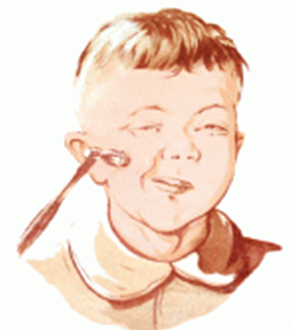 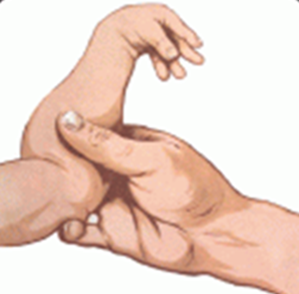 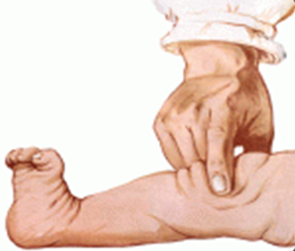 Вариант явной спазмофилииПроявления судорожного синдромаЛарингоспазмКарпопедальный спазмЭклампсияВариант явной спазмофилииВозможный исход судорожного синдромаЛарингоспазмКарпопедальный спазмЭклампсияВозраст Доза 10% раствор кальция глюконата в млдо 6 месяцев7-12 мес1-3 годаМетод диагностикиОжидаемый результат при гипервитаминозе D